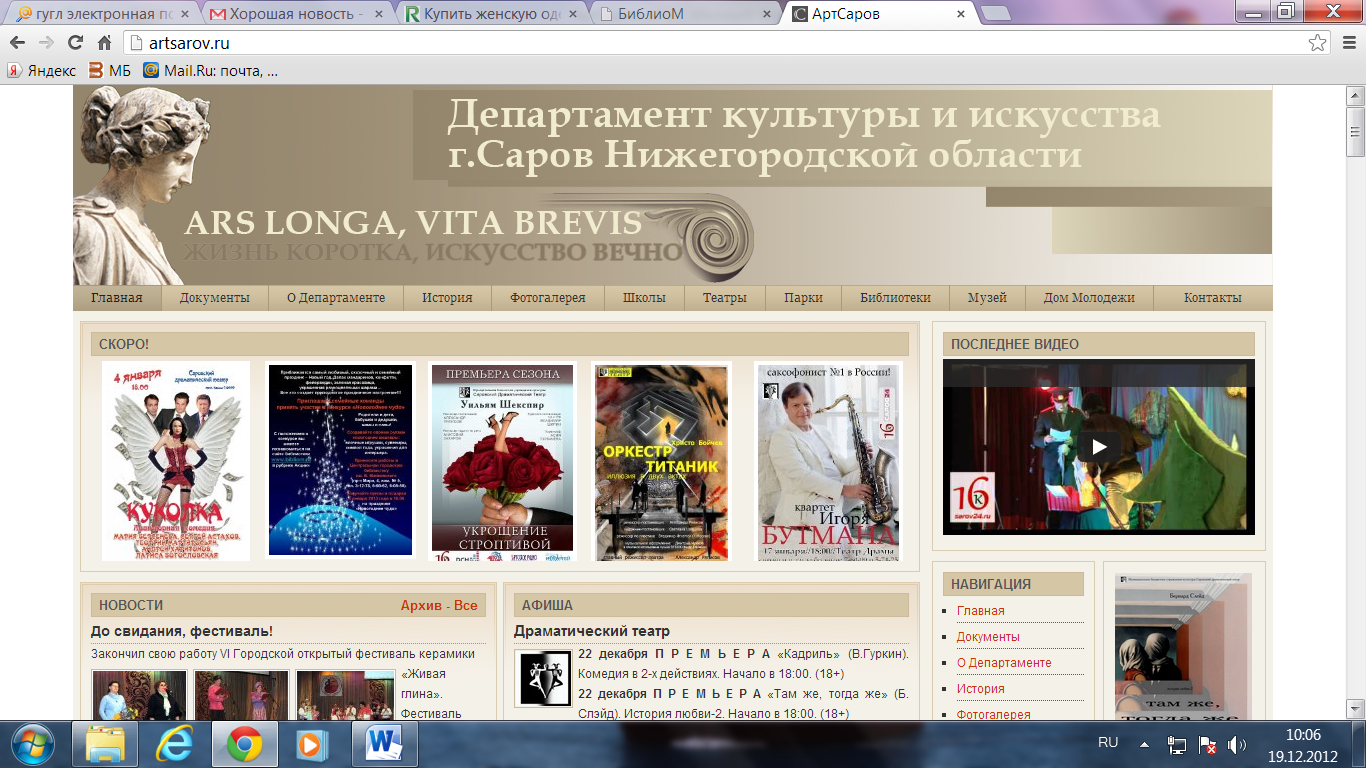 МБУК ЦГБ им. В. Маяковского на http : //ArtSarovв 2015 г.Мир музыки волшебный, неземной : [концерт воспитанников педагога ДШИ А.В. Каплина]ИсточникФокстрот-ревю. Танец, музыка и немного истории : [встреча в Клубе интеллектуального досуга для пенсионеров-педагогов]ИсточникНовый год для «второклашек» : [праздник в МБИЦ]ИсточникКниги Виктора Николаева : [заседание членов Клуба любителей православной книги]ИсточникВиртуозный, величавый мой аккордеон : [концерт А. Колыванова, воспитанника Детской школы искусств]ИсточникПриглашение к путешествию по Нижегородской земле : [заседание клуба ветеранов РФЯЦ-ВНИИЭФ]ИсточникМеждународное письмо в «Маяковке» : [письмо из Чехии от Павла Фохлера, переводчика с испанского и немецкого языков]Источник«Время для чтения!» : [открытие нового отдела в библиотеке, создание семейного клуба «Читайка» и группы ВК]ИсточникКруг жизни : [заседание клуба «Книга+Кино»]ИсточникИнтеллектуальный досуг в библиотеке : [новый сезон в интеллектуальном клубе «Что? Где? Когда?»]ИсточникСтуденты-медики – «младые отроки» : [встреча со студентами Саровского медицинского колледжа по программе «Этика. Мораль. Нравственность»]ИсточникТы одна такая – любимая, родная… : [музыкально-поэтическая программа с участием преподавателей и учащихся ДМШ им. М. Балакирева к Дню матери]ИсточникЧитатель года-2015 : [подведение итогов городского конкурса «Читатель года-2015»]ИсточникТуристическими маршрутами Нижегородчины: [ветераны РФЯЦ-ВНИИЭФ совершили виртуальное путешествие по местам памяти и объектам экологического туризма Нижегородской области]ИсточникДень матери : [в библиотеке им. В. Маяковского состоялся праздничный концерт учащихся и преподавателей ДМШ им. М. Балакирева]Источник «Личность педагога в учебно-воспитательном процессе» : [педагогический совет «Личность педагога в учебно-воспитательном процессе», в ГБПОУ «Саровский Политехнический Техникум им. дважды героя социалистического труда Б.Г. Музрукова», в котором приняли участие и сотрудники ЦГБ им. В. Маяковского, предложив рекомендации по формированию положительного образа педагога]Источник«Удачное лето 2015» : [встреча в Центре досуга «Золотая осень»]ИсточникЛитературный NON-STOP : [МБИЦ провели комплексное мероприятие «Литературный NON-STOP» для любителей живого общения на литературные темы и не только]ИсточникСлова любви в гитарных звуках : [о музыкально-поэтическом вечере, посвященному Дню матери, с участием педагогов и воспитанников ДШИ № 2 ]ИсточникСвятые старцы и подвижники XX – XXI столетий : [заседание Клуба любителей православной книги]Источник«Загадки Агаты Кристи»: городской квест : [интеллектуальная игра в МБИЦ]ИсточникАлену Делону – 80 лет!!! : [заседание Клуба любителей французского языка и культуры]ИсточникВНИМАНИЕ! Литературная игра переносится : [о переносе интеллектуальной игры «Мафия»]ИсточникМолодёжный библиотечный центр приглашает на «Литературное застолье» : [презентация книжно-иллюстративной выставки в МБИЦ]ИсточникСила слов : [заседание Клуба «Книга + Кино»]ИсточникМузыкальное турне по городам и странам : [в Ночь искусств все желающие отправились в «Музыкальное турне по городам и странам» с исполнителями сольной программы дуэта «Фантазия» - педагогами ДМИ им. М.А. Балакирева Александрой и Андреем Медведевыми]ИсточникНочь искусств [в библиотеке]ИсточникПервые в мире страницы космических полетов : [презентация выставки в Музее книги]ИсточникСаровчане на XV Международном форуме молодых писателейИсточникНочь искусствИсточникКнига войны как библиографическая редкость : [урок в рамках городского конкурса «Урок в музее – 2015», занятие «Книга войны как библиографическая редкость» прошло в «Музее книги» совместно с педагогами и учащимися Лицея № 15 имени академика Юлия Борисовича Харитона]ИсточникМиром правит Бог : [заседание Клуба любителей православной книги]ИсточникСероглазый король. Иван Мозжухин : [заседание Клуба интеллектуальных встреч педагогов-пенсионеров]ИсточникМир старинных и эксклюзивных книг : [экскурсия в Музей книги для учащихся Лицея № 15]ИсточникФестиваль инновационных идей : [в рамках «Курса повышения квалификации» в Библиотеке прошел заключительный этап профессионального конкурса — библиофест «Генератор инновационных идей»]Источник«Радужные ленты Тамары Цибиковой»: выставка : [новая выставка декоративно-прикладного творчества в Зале искусств библиотеки]ИсточникВрачом ты можешь и не стать, читателем же быть обязан : [Дни открытых дверей для студентов Саровского медицинского колледжа]ИсточникПриглашаем коллег : [сотрудники ОМИД библиотеки им. В. Маяковского проводят методические консультации в рамках «Курса повышения квалификации» библиотечных специалистов, а также подготовлена книжно-иллюстративная выставка «Направления работы, акции, инновационные мероприятия библиотек России. К Плану года – 2016»]ИсточникМы открыты для всех! : [Дни открытых дверей]ИсточникII-й Международный библиографический конгресс : [сотрудник библиотеки принят участие в конгрессе]ИсточникЗвезда русского романса : [в ЦГБ им. В. Маяковского в Центре досуга для пожилых людей «Золотая осень» проведен музыкальный экскурс «Звезда русского романса: Вадим Козин»]Источник«Мир вокруг большой и разный»: виртуальная выставка-путешествие : [МБИЦ]ИсточникСимвол «Эпохи джаза» : [заседание Клуба «Книга + Кино»: обсуждение фильма Б. Лурмана «Великий Гетсби»]ИсточникПодвиг – от человека, победа – от Бога : [заседание Клуба любителей православной книги по теме Псково-Печерский монастырь]ИсточникКонцерты ко Дню МузыкиИсточникОгромное спасибо библиотекарям Маяковки : [благодарность]ИсточникМаяковке от коллег-нижегородцев : [отзыв и благодарность директоров библиотек г. Нижний Новгород и Нижегородской области за прием в библиотеке]ИсточникОбмен опытом : [визит директоров библиотек г. Нижний Новгород и Нижегородской области]ИсточникЖивое литературное слово : [городской конкурс чтецов в рамках областного конкурса «Самое читающее село. Самый читающий город»]ИсточникЛучший почерк - 2015 : [итоги конкурса в рамках областного конкурса «Самое читающее село. Самый читающий город»]ИсточникИтоги конкурса библиотечных работников городов ЗАТОИсточникАрбузник : [заведение Клуба любителей французского языка и культуры]ИсточникМБИЦ, спасибо за профессионализм и отзывчивость! : [благодарность сотрудникам МБИЦ Мочаловой Оксане Сергеевне и Телиной Анастасии Александровне от  МБОУ «Лицей № 3» за великолепные уроки в День знаний]Источник«Маяковка» в «Книге рекордов библиотек России» : [итоги конкурса 2014 г., объявленного профессиональным журналом «Современная библиотека»]ИсточникУрок мира : [День знаний в Центральной библиотеке]ИсточникБлагодарим за плодотворное сотрудничество : [благодарность МБИЦ]ИсточникПо морям, по волнам : [закрытие Летнего читального зала]Источник«Крещение Руси – обретение истории» : урок мира для школьников : [День знаний в МБИЦ]ИсточникДругие времена – другие книги : [книжная выставка в Театре драмы на 6-й Объединенной конференции директоров, педагогов учреждений общего и дополнительного образования Сарова и Общегородском родительском собрании]Источник  Встреча в Центре досуга : [тема: творчество Э. Пьехи]ИсточникЦветочная фиеста : [мероприятие МБИЦ]ИсточникОткрытие сезона : [Центр досуга для пожилых людей «Золотая осень: Е. Матвеев]ИсточникПутешествие в Ромашково : [Библиотечный дворик]ИсточникЯблочко наливное, золотое, молодильное : [Летний читальный зал]Источник Премия в номинации «Мой край» : [награждения лауреатов и финалистов XI Ежегодного всероссийского конкурса региональной и краеведческой литературы «Малая Родина»]ИсточникТурнир в городе рыцарей : [Библиотечный дворик]ИсточникЭтикетка крупным планом  : [Летний читальный зал]Источник Рисуем лето! : [Библиотечный дворик]ИсточникКакие веселые эти матрешки : [Летний читальный зал]ИсточникЛесные Робинзоны : [гости в библиотеке - пришкольный лагерь гимназии № 2]ИсточникВЕСЕЛОЕ КРУГОСВЕТНОЕ ПУТЕШЕСТВИЕ в БИБЛИОТЕЧНОМ ДВОРИКЕИсточникКлуб почемучек в Библиотечном дворикеИсточникЛетающий мир: о природе на природе : [Летний читальный зал]ИсточникВсего и надо, что вглядеться! : [новая книжно-иллюстративная выставка «О, Книга, вернись!!! Я всё прочту» о серии незаслуженно забытых книг в МБИЦ]ИсточникБисерное море : [воспитанники лагеря дневного пребывания при клубе «Восход» (Центр внешкольной работы) на мастер-классе по бисероплетению в МБИЦ]ИсточникИнтеллектуальное сражение в «Маяковке» : [сотрудники ЦГБ провели интеллектуальные сражения по творчеству И.А. Крылова для ребят, отдыхающих в пришкольном лагере гимназии № 2 и посещающих кружки станции «Юных натуралистов»]ИсточникКнига джунглей : [темой встречи в Библиотечном дворике стало творчество удивительного человека и писателя Джозефа Редьярда Киплинга]Источник Любовь. Верность. Ромашка. Библиотечный дворик : [тема встречи – День семьи, любви и верности]ИсточникЛюбовью дорожить умейте : [День семьи, любви и верности в Летнем читальном зале] ИсточникПрезентация альбома «Преподобный Серафим Саровский» [на презентации в Центральной городской библиотеке им. В. Маяковского присутствовали авторы альбома В. А. Степашкин, Н. Н. Чугреева и представитель Фонда социально-культурных инициатив Д. А. Вдовых] ИсточникГерб моей семьи : [в Молодежном библиотечно-информационном центре прошел мастер-класс для воспитанников летнего лагеря при клубе «Броско-фитнес»]ИсточникИ в предвкушеньи волшебства парят над клавишами руки… : [в Зале искусств библиотеки прошел сольный концерт талантливой юной пианистки Анастасии Карпенко, выпускницы Саровской Детской школы искусств (класс преподавателя О.И. Воиновой), учащейся музыкальной школы при Московском государственном колледже исполнительского искусства им. Ф. Шопена (класс профессора М.В. Филиппова), дипломанта фонда им. Э. Гилельса, Лауреата ІІ Международного фестиваля-конкурса в Болгарии (г. Кюстендил) «Великие учителя-2013»]ИсточникКосмический подарок : [Владимир Александрович Елесин, почетный ветеран атомной энергетики и промышленности, кандидат физико-математических наук, коллекционер передал Центральной городской библиотеке им. В. Маяковского подборку газет - датированных 12 апреля 1962 г., памятной датой начала освоения космоса, и охватывающих всю эру космических побед нашей страны]ИсточникО чём рассказали символы : [воспитанники летнего лагеря СОШ №13 в МБИЦ участвовали в творческом мастер-классе и узнали о таинственной геральдике, науке о гербах и символах]ИсточникЗанимательная геральдика : [Библиотечный дворик]ИсточникЦветочная рапсодия : [о художественной выставке  Татьяны Кирюшкиной в МБИЦ]Источник«Письмо герою»: фото–квест : [встреча в Летнем читальном зале]Источник«Город мой, ты гордость и легенда»: краеведческий квест [библиотека провела мини-квест в парке им. П.М. Зернова в День города]Источник«Шапочное знакомство» или кое-что о головных уборах» : [Летний читальный зал]ИсточникДавайте знакомиться: её величество КНИГА : [ребята из пришкольных лагерей посетили Музей книги в библиотеке им. В. В. Маяковского]ИсточникПрививка от баловства : [Библиотечный дворик]ИсточникВстреча в «Школе этикета» : [пришкольный лагерь в МБИЦ]ИсточникЛагерь «Броско» : [летний спортивный лагерь в МБИЦ]Источник«Цветомания» в библиотеке : [Библиотечный дворик]ИсточникБлагодарим за плодотворное сотрудничество : [благодарность МБИЦ от СОШ № 13]ИсточникХ Международный книжный салон. Флейта-позвоночник Владимира Маяковского : [информация библиографов]ИсточникРазноцветная планета детства : [Летний читальный зал]ИсточникНеобыкновенное путешествие по «Книге Джунглей» : [игровые программы «Библиолабиринт «Книга Джунглей» для воспитанников пришкольных лагерей] ИсточникЧитай-компания : [Молодежный библиотечно-информационный центр реализует просветительско-интеллектуального программу летнего досуга детей в пришкольных лагерях]ИсточникМорские символы сухопутного города : [квест-ориентирование в Музее военно-морской славы ЦГБ для воспитанников пришкольных лагерей] ИсточникСаровская поэтическая весна : [II Городской праздник поэзии]ИсточникПо следам Ежика в тумане : [Библиотечный дворик]Источник«Пушкина не обоймешь словами. Так многопланово, разнообразно и безгранично его творчество…» : [Общество книголюбов отмечает Пушкинский день России в «Маяковке»]ИсточникБиблионочь: отзывыИсточникОтдыхай, а читать не забывай! : [открытие Летнего читального зала]ИсточникХочу выразить благодарностьИсточникЗдравствуй, дворик! : [открытие «Библиотечного дворика»]ИсточникБлагодарность организаторам мероприятия «Мы помним, мы гордимся, мы благодарим!» в МБИЦИсточник«Секрет доброй сказки»: открываем каникулы с пришкольными лагерямиИсточник Бок о бок со смертью : [встреча со студентами медицинского колледжа, посвящённая судьбе военнопленных в годы Великой Отечественной войны]ИсточникЛитературная бессонница : [Библионочь-2015]ИсточникЛишних знаний не бывает : [юные правоведы из школы № 12  для подготовки новых проектов пришли в Библиотеку им. В. Маяковского]ИсточникБудущее начинается сегодня : [занятие из цикла «Этика. Мораль. Нравственность» для студентов Саровского медицинского колледжа]ИсточникНас отмолили белые платочки : [заседание Клуба любителей православной книги. Тема: «Милость и помощь Божья России в Великую Отечественную войну»]ИсточникСаровская поэтическая весна : [анонс II-го Городского праздника поэзии]ИсточникИтоги акции «Войны не видели, но знаем» [и презентация «Книги памяти», созданной на основе работ участников акции]ИсточникЛасковыми нежными руками память прикасается к тебе… : [лирическим страницам Великой Отечественной войны посвящена музыкально-поэтическая кинопрограмма, которая была проведена в Зале искусств библиотеки им. В. Маяковского для старшеклассников гимназии № 2]ИсточникПесни Великой Победы : [музыкально – литературная программа с участием преподавателей, воспитанников Детской школы искусств и сотрудников библиотеки им. В. Маяковского]Источник… И пушки уступали место музам : [литературно-музыкальная композиция с участием педагогов и воспитанников Детской музыкальной школы им. М. Балакирева]ИсточникЛето с книгой : [анонс проекта «Библиотечный дворик» - 2015 г]ИсточникСемья – территория  счастья! : [акция «Семья-территория счастья!», посвящённая Международному Дню семьи, в Молодёжном библиотечно-информационном центре для учащихся СОШ № 14]ИсточникДень семьи в библиотеке : [акция «Семья — территория счастья!», посвящённая Международному Дню семьи, в Молодёжном библиотечно-информационном центре (ул. Московская, 11)]Источник Грани раскола. Старообрядчество: тайны и явь : [презентация книги и встреча с творческой группой ее создателей]ИсточникУчащиеся ДШИ № 2 о квесте в «Маяковке»ИсточникМы помним, мы гордимся, мы благодарим! : [чествование ветеранов Великой Отечественной войны в МБИЦ] Источник«Кто хоть однажды видел это, тот не забудет никогда» : [литературный вечер, посвящённый фронтовому творчеству Юлии Друниной, в Совете ветеранов МКР № 3]ИсточникЕвгений Матвеев. Самый народный : [Центр досуга «Золотая осень»]ИсточникСпасибо за курсы компьютерной грамотностиИсточникМузыкальная исповедь души : [музыкально-литературный вечер, посвященный 175-летию со дня рождения П.И. Чайковского]ИсточникВ «Стране теней»: Клайв С. Льюис : [заседание Клуба «Книга+Кино»]ИсточникГерои Победы : [подведение итогов творческого Интернет-конкурса, посвященного 70-летию Победы]ИсточникДве жизни Л.А. Тихомирова : [заседание Клуба любителей православной книги]ИсточникГрани раскола : [анонс презентации иллюстрированного альбома «Грани раскола. Старообрядчество: тайны и явь»]ИсточникВдохновенный поэт звуков : [музыкально-литературный вечер, посвященный юбилею С.В. Рахманинова]ИсточникМое увлечение – вышивка крестом : [выставка работ Тамары Александровны Шариковой]ИсточникБиблиография для студентов  [занятие для студентов СарМК в рамках программы «Основы информационной культуры»]ИсточникСпасибо за курсы компьютерной грамотности : [благодарность]ИсточникВ Сарове проверили технику чтения : [отборочный тур Чемпионата России по чтению вслух «Открой рот», инициированный МБИЦ и проведенный в Доме книги]ИсточникКнига жила, книга сражалась : [экскурсия по новой выставке «Книга жила, книга сражалась», посвященной изданиям — ровесникам войны 1941-1945 гг. для учащихся 9-го класса СОШ № 10 в Музее книги]ИсточникПамять пылающих лет : [беседа «Судьба советских военнопленных в годы войны», подготовленная для старшеклассников сотрудниками библиотеки им. В. Маяковского к 70-летию Победы, очень востребована и актуальна]Источник Снова сердце распахнуто настежь…» Юлия Друнина и Николай Старшинов : [литературная программа «Снова сердце распахнуто настежь…» о поэтах – фронтовиках Юлии Друниной и Николае Старшинове проведена сотрудниками Зала искусств для Клуба интеллектуальных встреч педагогов-пенсионеров]ИсточникТесное сотрудничество [Центральной городской библиотеки им. В. Маяковского и Комплексного Центра социальной помощи населению]ИсточникЛирические страницы Великой Отечественной войны : [в Центре досуга «Золотая осень» прошла музыкально-поэтическая кинопрограмма «Ласковыми нежными руками память прикасается к тебе», в основе которой письма с фронта и стихи поэтов-фронтовиков]ИсточникЧем занять ребенка? : [выставка-рекомендация для родителей и руководителей детским чтением]ИсточникИспытание чтением : [анонс отборочного тура Чемпионата России по чтению вслух «Открой рот»]ИсточникВойна, прошедшая сквозь детство… : [мероприятие к 70-летию Победы проведено совместно с ТПО «МiР»]ИсточникКогда я был маленьким – шла война… : [о выставке в МБИЦ]Источник Книга жила, книга сражалась : [презентация экспозиции]ИсточникВы – Супер! : [отзыв о сайте библиотеки]ИсточникДень единения народов Беларуси и России : [скайп-конференция специалистов «Маяковки» и Могилевской областной библиотеки им. В.И. Ленина]ИсточникВзрослые тоже играют!... в театр : [литературный квест «Театр. Островский»]ИсточникВесенние каникулы в «Стратегии»ИсточникВизит в библиотеку : [участники Международных Харитоновских научных чтений  в библиотеке]ИсточникО, капитан, мой капитан! : [заседание Клуба «Книга+Кино»]ИсточникАкция «Ох, уж эти взрослые!» : [акция прошла в рамках Недели детской книги]ИсточникВеликий сказочник Джанни РодариИсточникСтихи за чашкой кофе : [МБИЦ. Антикафе. Одна из игровых площадок]ИсточникВокруг света на диване : [МБИЦ. Антикафе]ИсточникСудьба военнопленных в годы Великой Отечественной войны : [сотрудники библиотеки провели для восьмиклассников СОШ № 12 час патриотизма]ИсточникСкоро! «Открой рот, Саров!» : [Саров поддержит Чемпионат России по чтению вслух «Открой рот»]Источник «Читаем книги о войне»: выставка-рекомендацияИсточникПриз нашёл своего обладателя : [награждение победителя викторины «Прогулка в Космос», приуроченная к 50-летию первого в истории человечества выхода в открытый космос]ИсточникСвятой гармонии возвышенная власть : [литературно — музыкальный вечер, посвященный Дню православной книги]ИсточникТанцует мир под Астора Пьяццоллу : [сотрудники Зала искусств библиотеки и преподаватели ДМШ им. М.А. Балакирева провели вечер, посвященный творчеству А. Пьяццолло,  в Картинной галерее]Источник «Школа Этикета». Искусство дарить подарки. Неловкие ситуации. Афронты : [реализация проекта «Школа этикета», занятие в рамках которого прошло в Лицее № 2]ИсточникДень православной книги в Нижнем Новгороде [и награждение Н.И. Шеразадишвили Благодарственным письмом Митрополита Нижегородского и Арзамасского Георгия]ИсточникОткрывая книгу – открываем мир науки : [участие библиотеки в Областном конкурсе «Открывая книгу – открываем мир науки», инициированным НГОУНБ им. В. И. Ленина и Автономной некоммерческой организацией «Информационный центр атомной энергии» (г. Нижний Новгород), и награждении главного библиотекаря отдела литературы по краеведению Е.А. Горчаковой за разработку методико-библиографического пособия «Человек-легенда: Ю.Б. Харитон»]Источник Культурный код Сарова : [в НГОУНБ им. В.И. Ленина на Областном итоговом совещании директоров центральных и центральных детских библиотек «Достижения и проблемы общедоступных библиотек Нижегородской области в Год культуры» И.В. Севостьянова представила опыт внедрения инновационных форм работы библиотеки им. В. Маяковского]ИсточникЯ – женщина, я – времени под стать… : [сотрудники библиотеки им. В. Маяковского провели в Совете ветеранов микрорайона № 3 литературно-музыкальную программу «Вы прекрасны, женщины России» к 8 Марта]ИсточникПодарю музыку тебе : [концерт учащихся ДМШ им. М. Балакирева в честь Международного женского дня из цикла «Мальчики - мамам»]Источник Весенняя радуга : [в Саровском драматическом театре сотрудники Центральной городской библиотеки им. В. Маяковского провели мастер – класс «Весенняя радуга» для приглашенных на торжественный вечер в честь Международного женского дня]ИсточникЛюбите книгу круглый год! : [о Неделе детской и юношеской книги]ИсточникМного слов на земле… : [Дню родного языка и экологии русского языка  посвящена программа, проведенная для учащихся СОШ № 10]ИсточникПрочтение «Чтеца» : [заседание Клуба «Книга+Кино»]ИсточникКниги-юбиляры 2015 годаИсточникМетодический день для педагогов Саровского медицинского колледжаИсточникXV Школьные Харитоновские чтения в библиотекеИсточник Своя история, своя живая тайна. Д. Мережковский и З. Гиппиус : [программа, посвященная 150-летию со дня рождения выдающегося русского писателя и философа Д.С. Мережковского, представлена в Центре досуга «Золотая осень»]ИсточникЕго подвиги словно легенды: [День истории в библиотеке, посвященный 270-летию Ф.Ф. Ушакова]ИсточникЧитаем вместе : [мероприятия ЦГБ в поддержку областной акции «Читаем вместе» и открытию Года литературы в Нижегородской области] Источник«Серафим значит пламенный» о священномученике митрополите Серафиме (Чичагове) : [Клуб любителей православной книги]ИсточникЭкологическая мельница : [учащиеся частной школы стали участниками конкурсной игровой программы]ИсточникПоздравь защитника! : [мастер-класс к Дню защитника Отечества]ИсточникЧитаем вместе : [участие МБИЦ в открытии Года литературы в НО в рамках акции]ИсточникКлассика в тренде! : [МБИЦ определил литературные предпочтения своих читателей]ИсточникОт Клуба поклонников романса И.А. Панову – БОЛЬШОЕ СПАСИБО! : [благодарность]ИсточникСпасибо за «компьютерную грамотность»! : [благодарность]ИсточникМастер-класс «Сердечные коты» : [ко Дню святого Валентина отдел обслуживания провел мастер-класс]ИсточникОбщество книголюбов в «Маяковке»ИсточникПолнотекстовые ресурсы для вас : [о базах данных на сайте библиотеки]ИсточникВстреча в библиотеке : [День памяти А.С. Пушкина провели в библиотеке члены Общества книголюбов]ИсточникСерафимовские дни в Маяковке : [мероприятия библиотеки в рамках Серафимовских дней]ИсточникПовседневный этикет. Этикет в медицине : :[ встреча в рамках цикла занятий «Этика. Мораль. Нравственность» для студентов Саровского медицинского колледжа]ИсточникМузей книги на сайте Российской Государственной библиотеки : [коллекция редких книг в Региональном своде книжных памятников]ИсточникШкола грамотного потребителя : [библиотека включилась в реализацию проекта «Школа грамотного потребителя» в рамках проекта «Управдом»]ИсточникКнига + Кино : [заседание Клуба любителей кино и книги]ИсточникЦентр досуга «Золотая осень» - 2015 : [встреча в рамках Центра с представителями Администрации г. Сарова, Комплексного Центра социальной помощи населению и др., а также культурная программа Зала искусств библиотеки]Источник Формула любви Татьяны Пельтцер : [кинопрограмма по книге С. Капкова «Королевы смеха» для Центра досуга «Золотая осень»]ИсточникИграй с нами, играй как мы, играй лучше нас! : [интеллектуальные игры в Клубе «Что? Где? Когда?»]ИсточникРаскрашенный воздух : [выставка молодых талантливых художниц Альфии Шмелёвой и Ирины Низамовой в МБИЦ]ИсточникПутешествие в мир книг : [экскурсия в Музей книги]ИсточникЮбилейный календарь : [В Отделе редкого фонда библиотеки им. В. Маяковского прошла презентация выставки «Юбилейный календарь», посвященная книгам-юбилярам 2015 года]ИсточникЖизнь без шока : [в рамках всероссийской антинаркотической профилактической акции «За здоровье и безопасность наших детей» в Молодежном библиотечно-информационном центре совместно с Саровским МРО УФСКН России по Нижегородской области прошла презентация выставки рисунков]ИсточникВеселись, студент! : [в Молодёжном библиотечно-информационном центре Татьянин день прошёл под девизом «Веселись студент!»]ИсточникСоюз вечности и красоты : [святочный музыкальный вечер в Зале искусств библиотеки им. В. Маяковского, посвященный итальянской музыке, с участием педагогов, учащихся и выпускников Детских школ искусств и Детской музыкальной школы им. М.А. Балакирева] Источник«Как сладкую песню отчизны моей люблю я Кавказ: М.Ю. Лермонтов на Кавказе» : [авторская литературно-музыкальная программа Н.В. Предейкиной, посвященная теме Кавказа в жизни и творчестве М.Ю. Лермонтова]ИсточникФормула интеллекта : [В Молодежном библиотечно-информационном центре продолжаются интеллектуальные соревнования Клуба «Что? Где? Когда?»]ИсточникДень почерка : [читатели библиотеки приняли участие в необычной акции, посвященной Международному дню ручного письма]ИсточникРождественские чтения 2015 : [сотрудники библиотеки присутствовали на XXIII Международных Рождественских образовательных чтениях]ИсточникВесь Толстой в один клик : [уникальный краудсорсинговый проект, начатый по инициативе Государственного музея Льва Толстого совместно с компанией ABBYY реализован. В сети опубликована электронная версия полного собрания сочинений Льва Толстого - 90 томов выложены в интернет, и теперь каждый может бесплатно скачать их на портале www.tolstoy.ru. «Маяковка» тоже приняла участие в этой работе]ИсточникСтуденты-медики – «младые отроки» : [очередная встреча в рамках цикла занятий «Этика. Мораль. Нравственность» для студентов Саровского медицинского колледжа]ИсточникПраздники продолжаются : [заседание Клуба интеллектуальных встреч педагогов-пенсионеров]ИсточникСтарец Паисий Святогорец : [Клуб любителей православной книги]Источник «Стратегия» в гостях у журналистов [МБИЦ на журфиксе]ИсточникНовый год по-испански : [новогодний праздник в МБИЦ]ИсточникНовогодние фантазии : [новогодний семейный праздник в ЦГБ]Источник«Что? Где? Когда?» — 2015 : [первая в новом году встреча участников интеллектуального клуба «Что? Где? Когда?» в МБИЦ]Источник